ДЕКРЕТ ПРЕЗИДЕНТА РЕСПУБЛИКИ БЕЛАРУСЬ2 апреля 2015 г. № 3О содействии занятости населенияИзменения и дополнения:Декрет Президента Республики Беларусь от 12 января 2017 г. № 1 (Национальный правовой Интернет-портал Республики Беларусь, 14.01.2017, 1/16862);Декрет Президента Республики Беларусь от 25 января 2018 г. № 1 (Национальный правовой Интернет-портал Республики Беларусь, 26.01.2018, 1/17499)В целях активизации деятельности государственных органов по максимальному содействию гражданам* в трудоустройстве, стимулированию занятости, проведению мероприятий, направленных на ресоциализацию лиц, ведущих асоциальный образ жизни, и в соответствии с частью третьей статьи 101 Конституции Республики Беларусь постановляю:1. Считать проведение эффективной политики содействия занятости населения, стимулирование трудовой занятости и самозанятости, поддержку предпринимательской инициативы, обеспечение легализации трудовой деятельности одними из основных показателей эффективности работы руководителей местных исполнительных и распорядительных органов.______________________________* Для целей настоящего Декрета к гражданам относятся граждане Республики Беларусь, иностранные граждане и лица без гражданства, получившие разрешение на постоянное проживание в Республике Беларусь и вид на жительство в Республике Беларусь.2. Установить, что:2.1. Совет Министров Республики Беларусь:ежегодно при формировании параметров прогноза социально-экономического развития Республики Беларусь определяет:прогнозные показатели в области содействия занятости населения и их поквартальные значения;перечень территорий с напряженной ситуацией на рынке труда;осуществляет мониторинг выполнения прогнозных показателей в области содействия занятости населения в республике по областям и г. Минску, рынка труда, а также мониторинг, оценку качества и доступности услуг в области содействия занятости населения в этих регионах;2.2. облисполкомы:на основании определенных Советом Министров Республики Беларусь поквартальных значений прогнозных показателей в области содействия занятости населения устанавливают поквартальные значения этих показателей на районном уровне и для городов областного подчинения;осуществляют мониторинг выполнения прогнозных показателей в области содействия занятости населения по районам и городам областного подчинения, а также мониторинг, оценку качества и доступности услуг в области содействия занятости населения в этих регионах;2.3. областные, Минский городской Советы депутатов предусматривают направление средств соответствующих местных бюджетов на реализацию мероприятий в области содействия занятости населения на территориях с напряженной ситуацией на рынке труда в рамках реализации государственных программ в порядке, установленном законодательством;2.4. местные исполнительные и распорядительные органы:обеспечивают выполнение прогнозных показателей в области содействия занятости населения;содействуют в трудоустройстве граждан на имеющиеся вакансии и созданные рабочие места;используют индивидуальный подход при оказании содействия в трудоустройстве гражданам, не способным на равных условиях конкурировать на рынке труда;организуют обучение граждан по востребованным на рынке труда профессиям (специальностям);организуют временную занятость граждан, в том числе путем обеспечения возможности участия в оплачиваемых общественных работах;оказывают безработным консультативную, методическую и правовую помощь, организуют их обучение правовым и финансовым основам предпринимательской деятельности, предоставляют им финансовую поддержку для организации предпринимательской и иной деятельности;проводят широкомасштабную информационную работу по разъяснению социально-трудовых гарантий, предоставляемых государством гражданам, ориентации граждан на осуществление легальной деятельности, а также профилактическую работу, направленную на ресоциализацию лиц, ведущих асоциальный образ жизни.3. Для реализации настоящего Декрета:местными исполнительными и распорядительными органами используется база данных трудоспособных граждан, не занятых в экономике (далее – база данных), порядок формирования и ведения которой определяется Советом Министров Республики Беларусь;предоставление, сбор, обработка, хранение, использование персональных данных граждан осуществляются без их письменного согласия с соблюдением требований, определенных законодательными актами, по защите информации, распространение и (или) предоставление которой ограничено.4. В целях координации работы по реализации норм настоящего Декрета районными (городскими) исполнительными комитетами (местными администрациями) создаются постоянно действующие комиссии (далее – комиссии).В состав комиссии включаются депутаты всех уровней, специалисты органов по труду, занятости и социальной защите, жилищно-коммунального хозяйства, внутренних дел, других подразделений районного (городского) исполнительного комитета (местной администрации). В состав комиссии также могут входить представители республиканских государственно-общественных объединений, иных общественных объединений.Председателями комиссий, создаваемых районными (городскими) исполнительными комитетами, назначаются, как правило, председатели районных (городских) Советов депутатов, а местными администрациями, – главы администраций районов в городах.Комиссия действует на основании положения, утвержденного соответствующим местным исполнительным и распорядительным органом.Примерное положение о комиссии утверждается Советом Министров Республики Беларусь.5. Начиная с 1 января 2019 г. трудоспособные граждане, не занятые в экономике, оплачивают услуги, определяемые Советом Министров Республики Беларусь, по ценам (тарифам), обеспечивающим полное возмещение экономически обоснованных затрат на их оказание (далее – услуги с возмещением затрат), после включения этих граждан в список трудоспособных граждан, не занятых в экономике, оплачивающих услуги с возмещением затрат.Список трудоспособных граждан, не занятых в экономике, оплачивающих услуги с возмещением затрат, формируется комиссией и утверждается решением соответствующего исполнительного комитета (местной администрации). Данный список является основанием для предъявления указанным гражданам платы за услуги с возмещением затрат.6. Предоставить право комиссии принимать решения:о полном или частичном освобождении граждан, не занятых в экономике, в связи с нахождением их в трудной жизненной ситуации* от обязанности, предусмотренной в части первой пункта 5 настоящего Декрета, по заявлениям таких граждан или членов их семей;о необходимости направления трудоспособных неработающих граждан, ведущих асоциальный образ жизни, в лечебно-трудовые профилактории.______________________________* Для целей настоящего Декрета под трудной жизненной ситуацией понимается объективное обстоятельство (совокупность обстоятельств), не зависящее от гражданина, которое он не может преодолеть за счет имеющихся возможностей.7. Совету Министров Республики Беларусь:7.1. определить:порядок отнесения территорий к территориям с напряженной ситуацией на рынке труда;порядок отнесения трудоспособных граждан к не занятым в экономике, включая порядок взаимодействия государственных органов и организаций при формировании и ведении базы данных;7.2. принять меры, направленные на активизацию:профилактической работы с трудоспособными неработающими гражданами, ведущими асоциальный образ жизни;деятельности налоговых органов по выявлению и налогообложению доходов физических лиц, сокрытых от налогообложения;7.3. до 1 апреля 2018 г.:утвердить примерное положение о комиссии;определить:услуги с возмещением затрат и условия их предоставления;порядок расчета и внесения платы за услуги с возмещением затрат;внести в установленном порядке на рассмотрение Президента Республики Беларусь предложения по:ограничению предоставления трудоспособным гражданам, не занятым в экономике, безналичных жилищных субсидий на оплату жилищно-коммунальных услуг и государственной поддержки при строительстве (реконструкции) или приобретении жилых помещений;совершенствованию законодательства в сфере профилактики правонарушений, о направлении граждан в лечебно-трудовые профилактории и нахождении в них;7.4. ежегодно рассматривать на заседаниях Президиума Совета Министров Республики Беларусь результаты работы местных исполнительных и распорядительных и иных государственных органов по трудоустройству граждан, выявлению доходов физических лиц, сокрытых от налогообложения, ресоциализации лиц, ведущих асоциальный образ жизни, и иные вопросы реализации настоящего Декрета.8. Облисполкомам и Минскому горисполкому на регулярной основе рассматривать на своих заседаниях вопросы реализации настоящего Декрета.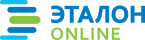 Официальная правовая информация.  Информационно-поисковая система ”ЭТАЛОН-ONLINE“, 07.06.2024  Национальный центр правовой информации Республики БеларусьПрезидент Республики БеларусьА.Лукашенко